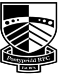 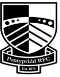 PAYMENT METHODThe information you have provided in this form will be held securely, together with your payment history.  Access to the data will be restricted to authorised Ponty Rugby Ltd staff.  It will be used only for Membership related purposes and will not be provided or sold to any third parties.  This form will be retained for accounting purposes and will be destroyed after a period of six years.  If supplied, your credit card details will be securely destroyed when payment has cleared.  		I agree to my information being used as described above.       Sign up to our new email newsletter & stay updated on Club news & events. If you change your mind you can unsubscribe at any time. Signature:  	_________________________________________       Date:    _____________________________Please return to:   Membership, Pontypridd RFC, The Club Office, Sardis Road, Pontypridd, CF37 1HAPonty Rugby Ltd Membership Application 2022 – 2023Ponty Rugby Ltd Membership Application 2022 – 2023MEMBERSHIP CATEGORIES   	 (Note: Under 16’s free when accompanied by an Adult)MEMBERSHIP CATEGORIES   	 (Note: Under 16’s free when accompanied by an Adult)1) Gold Card: £275Privileged access to Gold Card Room & light buffet / meal, & the President’s Lounge, for all home Premier Cup & League games.Designated named seat in Grandstand seating area.2) Vice President: £150Privileged access to the Presidents’ Lounge for all home Premier Cup & League games.Designated named seat in Grandstand seating area.3) Season Ticket: 	Full £120       Concession (age 65 & over) £100Access to Grandstand & Field for all home Premier Cup & League games.4) Exile: £60Access to Grandstand & Field for all home Premier Cup & League games.5) Club: £30Discounted access (£2 off normal / concession entry price) to Grandstand & Field for all home Premier Cup & League games.PRICES(please tick the relevant box)Category£TickCategory£TickPRICES(please tick the relevant box)1) Gold Card*2753) Season Ticket - Concession100PRICES(please tick the relevant box)2) Vice President* 1504) Exile60PRICES(please tick the relevant box)3) Season Ticket - Full1205) Club30*Please reserve Grandstand seat:Block: Row:  Seat: 2021-22 Membership No. (if applicable):
Title:  FirstNameMiddle InitialSurnameAddress:   Address:   Address:   Address:   Address:   Address:   Address:   Address:   Address:   Address:   Address:   Address:   Address:   Post CodeTel 1 Tel 1 EmailTel 2Tel 2EmailCash           (please include)Cheque          (Make payable to Ponty Rugby Ltd with name and address on reverse)Cheque          (Make payable to Ponty Rugby Ltd with name and address on reverse)Cheque          (Make payable to Ponty Rugby Ltd with name and address on reverse)Cheque          (Make payable to Ponty Rugby Ltd with name and address on reverse)Cheque          (Make payable to Ponty Rugby Ltd with name and address on reverse)Bank Transfer ## please ensure you include your email in the section above, once your returned form is received we will email you with the relevant bank details etc.# please ensure you include your email in the section above, once your returned form is received we will email you with the relevant bank details etc.# please ensure you include your email in the section above, once your returned form is received we will email you with the relevant bank details etc.# please ensure you include your email in the section above, once your returned form is received we will email you with the relevant bank details etc.# please ensure you include your email in the section above, once your returned form is received we will email you with the relevant bank details etc.# please ensure you include your email in the section above, once your returned form is received we will email you with the relevant bank details etc.# please ensure you include your email in the section above, once your returned form is received we will email you with the relevant bank details etc.Debit/Credit Card  	Please note AMEX, ELECTRON and SOLO are not acceptedDebit/Credit Card  	Please note AMEX, ELECTRON and SOLO are not acceptedDebit/Credit Card  	Please note AMEX, ELECTRON and SOLO are not acceptedDebit/Credit Card  	Please note AMEX, ELECTRON and SOLO are not acceptedDebit/Credit Card  	Please note AMEX, ELECTRON and SOLO are not acceptedDebit/Credit Card  	Please note AMEX, ELECTRON and SOLO are not acceptedDebit/Credit Card  	Please note AMEX, ELECTRON and SOLO are not acceptedCard Type:Card Type:Card Number:Card Number:Card Number:Card Number:Card Number:Expiry Date:  Expiry Date:  Security No: Security No: Issue No.(Switch only): Issue No.(Switch only): Issue No.(Switch only): Name on Card:Name on Card:Name on Card:Signed: Signed: Date:Date:For Office Use onlyS.B.2021-22 Membership No.   